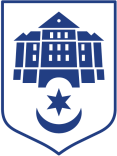 Тернопільська міська рада восьмого скликанняПротокол №62позапланового засідання виконавчого комітету міської ради14.08.2023	Початок засідання10.00Головуючий: Хімейчук Іван.Присутні на засіданні : Хімейчук Іван, Гірчак Ігор, Дідич Володимир, Корнутяк Володимир, Кузьма Ольга,  Солтис Віктор, Стемковський Владислав, Татарин Богдан, Якимчук Петро.Відсутні на засіданні: Надал  Сергій,  Крисоватий Ігор, Остапчук Вікторія, Осадця Сергій, Туткалюк Ольга.Кворум є – 9 членів виконавчого комітету. СЛУХАЛИ:Про затвердження передавальних актів комісій з реорганізації (припинення) Тернопільської  Української гімназії ім. І.Франка Тернопільської міської ради Тернопільської області та Тернопільського технічного ліцею  Тернопільської міської ради Тернопільської областіДОПОВІДАЛА: Похиляк Ольга.ГОЛОСУВАННЯ: за – 9, проти – 0, утримались – 0.ВИРІШИЛИ: рішення № 962 додається.Міський голова	Сергій НАДАЛІрина Чорній0674472610